Name: __________________________________ Date: ___/___/______ Period: _____NOTESBack to School (2003) presented by Wide Angle, PBS
Additional information about Shugufa: ______________________________________________________________________________
____________________________________________________________________________________________________________________________________________________________________________________________________________________________________________________________________________________________________________________________________________________________________________________________________________________________________________________________________________________Additional information about Joab: ______________________________________________________________________________
__________________________________________________________________________________________________________________________________________________________________________________________________________________________________________________________________________________________________________________________________________________________________________________________________________________________________________________________________________________________________________________________________________________________________Additional information about Raluca: ______________________________________________________________________________
__________________________________________________________________________________________________________________________________________________________________________________________________________________________________________________________________________________________________________________________________________________________________________________________________________________________________________________________________________________________________________________________________________________________________Additional information about Neeraj: ______________________________________________________________________________
____________________________________________________________________________________________________________________________________________________________________________________________________________________________________________________________________________________________________________________________________________________________________________________________________________________________________________________________________________________Additional information about Jefferson: ______________________________________________________________________________
__________________________________________________________________________________________________________________________________________________________________________________________________________________________________________________________________________________________________________________________________________________________________________________________________________________________________________________________________________________________________________________________________________________________________Additional information about Nanavi: _____________________________________________
________________________________________________________________________________________________________________________________________________________________________________________________________________________________________________________________________________________________________________________________________________________________________________________________________________________________________________________________________________________________________________________________________________________________________________________________________________________________________________Additional information about Ken: ________________________________________________
__________________________________________________________________________________________________________________________________________________________________________________________________________________________________________________________________________________________________________________________________________________________________________________________________________________________________________________________________________________________________________________________________________________________________________________________________________________________________________________________________________________________________________________________________________________________________________________________________________________________________________________________________________________________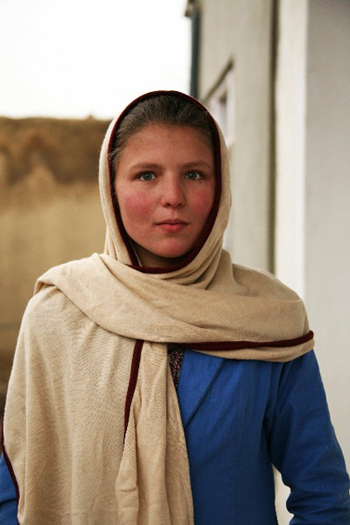 ShugufaAfghanistanImportant information about Afghanistan: ______________________________________________________________________________________________________________________________________________________________________________________________________________________________________________________________________________________________________________________________________________________________________________________________________________________________________________________________________________________________________________________________Important information about Afghanistan: ______________________________________________________________________________________________________________________________________________________________________________________________________________________________________________________________________________________________________________________________________________________________________________________________________________________________________________________________________________________________________________________________Important information about Afghanistan: ______________________________________________________________________________________________________________________________________________________________________________________________________________________________________________________________________________________________________________________________________________________________________________________________________________________________________________________________________________________________________________________________FactorFactorNegative ImpactPositive Impact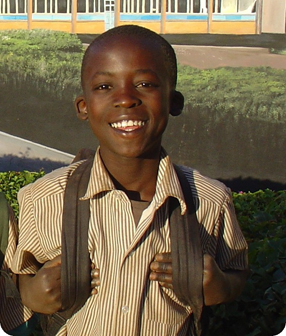 JoabKenyaImportant information about Kenya:
________________________________________________________________________________________________________________________________________________________________________________________________________________________________________________________________________________________________________________________________________________________________________________________________________
_________________________________________________Important information about Kenya:
________________________________________________________________________________________________________________________________________________________________________________________________________________________________________________________________________________________________________________________________________________________________________________________________________
_________________________________________________Important information about Kenya:
________________________________________________________________________________________________________________________________________________________________________________________________________________________________________________________________________________________________________________________________________________________________________________________________________
_________________________________________________FactorFactorNegative ImpactPositive Impact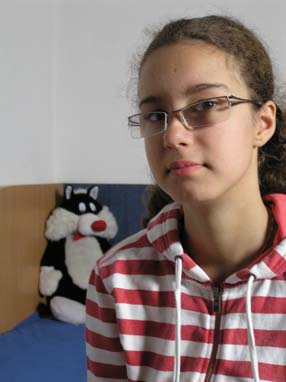 RalucaRomaniaRalucaRomaniaImportant information about Romania:
__________________________________________________________________________________________________________________________________________________________________________________________________________________________________________________________________________________________________________________________________________________________________________________________________________________________________________________________________
__________________________________________________Important information about Romania:
__________________________________________________________________________________________________________________________________________________________________________________________________________________________________________________________________________________________________________________________________________________________________________________________________________________________________________________________________
__________________________________________________FactorNegative ImpactNegative ImpactPositive Impact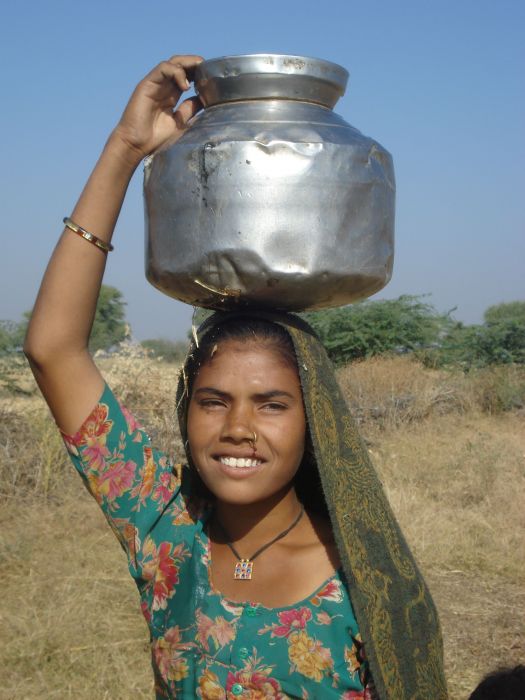 NeerajIndiaImportant information about India:___________________________________________________________________________________________________________________________________________________________________________________________________________________________________________________________________________________________________________________________________________________________________________________________________________________________________________________________________________
___________________________________________________
___________________________________________________Important information about India:___________________________________________________________________________________________________________________________________________________________________________________________________________________________________________________________________________________________________________________________________________________________________________________________________________________________________________________________________________
___________________________________________________
___________________________________________________Important information about India:___________________________________________________________________________________________________________________________________________________________________________________________________________________________________________________________________________________________________________________________________________________________________________________________________________________________________________________________________________
___________________________________________________
___________________________________________________FactorFactorNegative ImpactPositive Impact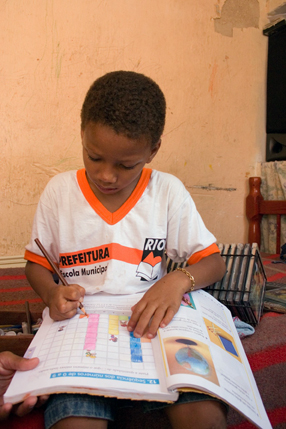 JeffersonBrazilImportant information about Brazil:______________________________________________________________________________________________________________________________________________________________________________________________________________________________________________________________________________________________________________________________________________________________________________________________________________________________________________________________________________________________________________________________Important information about Brazil:______________________________________________________________________________________________________________________________________________________________________________________________________________________________________________________________________________________________________________________________________________________________________________________________________________________________________________________________________________________________________________________________Important information about Brazil:______________________________________________________________________________________________________________________________________________________________________________________________________________________________________________________________________________________________________________________________________________________________________________________________________________________________________________________________________________________________________________________________FactorFactorNegative ImpactPositive Impact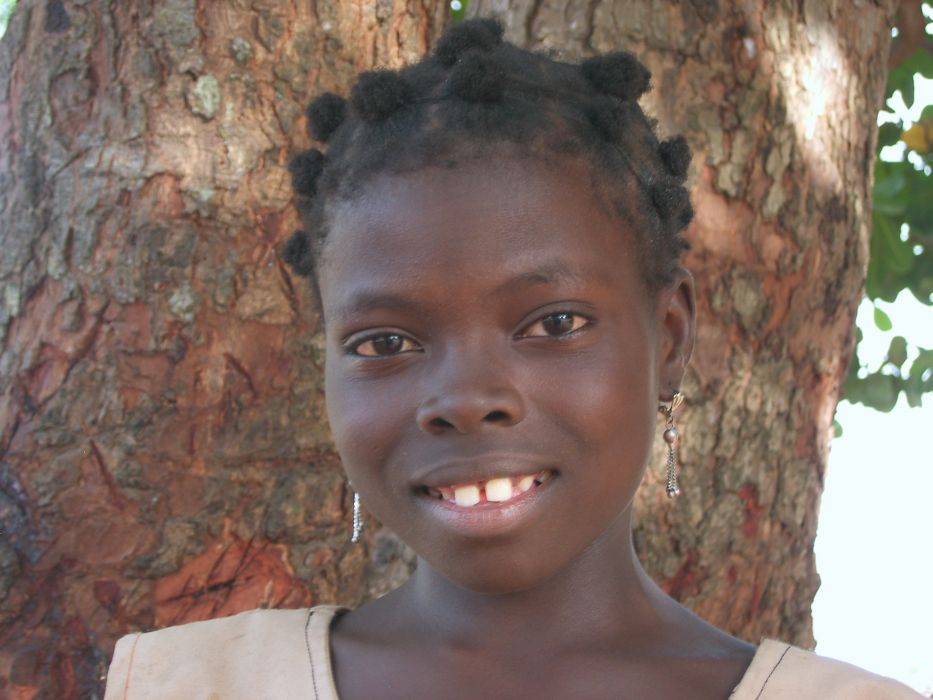 NanaviBeninNanaviBeninImportant information about Benin:______________________________________________________________________________________________________________________________________________________________________________________________________________________________________________________________________________
_____________________________________________
_____________________________________________
_____________________________________________
Important information about Benin:______________________________________________________________________________________________________________________________________________________________________________________________________________________________________________________________________________
_____________________________________________
_____________________________________________
_____________________________________________
FactorNegative ImpactNegative ImpactPositive Impact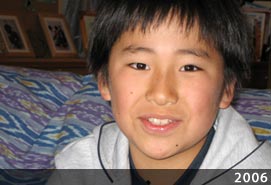 KenJapanKenJapanImportant information about Japan:_________________________________________________________________________________________________________________________________________________________________________________________________________________________________
_____________________________________________
_____________________________________________
_____________________________________________Important information about Japan:_________________________________________________________________________________________________________________________________________________________________________________________________________________________________
_____________________________________________
_____________________________________________
_____________________________________________FactorNegative ImpactNegative ImpactPositive Impact